17 ТРАВНЯ – ЦЕЙ ДЕНЬ В ІСТОРІЇСвята і пам'ятні дніМіжнародні ООН: Всесвітній день електрозв'язку та інформаційного суспільства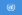 Всесвітній день боротьби з артеріальною гіпертонією. Проводиться з ініціативи Всесвітньої організації охорони здоров'я Міжнародний_день_проти_гомофобії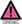 Національні Норвегія: День Конституції Норвегії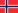 День Конституції Науру Україна: День науки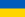 Події1718 — британський юрист Джеймс Пакл запатентував перший у світі кулемет.1792 — на Уолл-стрит в Нью-Йорку 24 брокери уклали угоду («Платановий пакт»), яка поклала початок нью-йоркській біржі.1861 — перше у світі туристичне бюро відправило в поїздку першу у світі туристичну групу (з Лондона в Париж).1877 — у бостонському офісі встановлений перший у світі телефонний розподільний щит.1883 — Прем'єра в США шоу «Дикий Захід».1887 — почався перший страйк шахтарів Донбасу.1916 — у Великій Британії вперше у світі здійснений перехід на літній час.1918 — у Сибіру повстав чехословацький корпус, початок громадянської війни в Росії.1919 — оголошена націоналізація церковного і монастирського майна в Росії.1919 — Ухвалення ВЦВК Ухвали «Про табори примусових робіт». Створення в Росії двох видів таборів: звичайних і особливих, для найбільш небезпечнихсупротивників Радянської влади.1928 — Муссоліні створив в Італії Службу доріг для будівництва перших у світі швидкісних автострад.1934 — у нацистській Німеччині євреї позбавлені права на медичне страхування.1934 — в Аргентині вийшов перший номер української газети «Наш клич».1940 — фашисти захопили Брюссель.1942 — Початок наступу німецьких військ під Харковом.1948 — СРСР офіційно визнав Ізраїль.1959 — на Кубі оголошена роздача землі селянам.1973 — у Білому домі почалися слухання з Уотергейтського скандалу.1978 — швейцарська поліція в Лозанні знайшла останки Чарлі Чапліна, викрадені з могили за 11 тижнів до цього.1985 — Початок антиалкогольної компанії в СРСР.2000 — у Копенгагені у фіналі Кубка УЄФА турецький «Галатасарай» після нульової нічиї в основний і додатковий час обіграв лондонський «Арсенал» по пенальті 4:1. Вперше в історії один із призів європейського футболу дістався представникам Туреччини.Народились 1490 — Альбрехт, перший прусський герцог.1820 — Соловйов Сергій Михайлович, історик.1836 — Джозеф Норман Лок'єр, британський астрофізик.1873 — Анрі Барбюс, французький письменник, драматург.1897 — Одд Хассель, норвезький хімік.1904 — Жан Габен, французький актор.1929 — Шарварко Борис Георгійович, режисер, народний артист України.1942 — Тадж Махал, американський музикант1948 — Білл Бруфорд, англійський композитор.1950 — Янез Дрновшек, другий президент Словенії.1950 — Валерія Новодворська, російський політик, публіцист.1955 — Дебра Вінгер, актриса.1961 — Енія, ірландська співачка.Померли1510 — Сандро Боттічеллі, італійський живописець, представник  флорентійської школи.1587 — Готтгард Кеттлер, герцог Курляндський і Семигальський.1765 — Алексі Клод Клеро, французький математик, геодезист і астроном.2007 — Балабуєв Петро Васильович, український авіаконструктор.2009 — Ігор Михайлович Дмитренко, український фізик у галузі надпровідності та низькотемпературного матеріалознавства, академік.